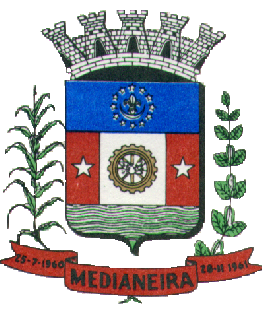 Câmara Municipal de                                                         Medianeira  MEDIANEIRA – PARANÁ                                                                              CONTROLE DE ESTOQUEFEVEREIRO 2014Entradas e saídas de mercadoriasCombustíveis e lubrificantes automotivosSaldo anteriorEntradaSaídaSaldo atualGasolina (L)  0195,852195,8520Material de ExpedienteSaldo anteriorEntradaSaídaSaldo atualCarimbo automático Printer 0550Material de Processamento de DadosSaldo anteriorEntradaSaídaSaldo atualCartucho de tinta 60 tricol 0110Cartucho tinta 21 preto 0330Cartucho tinta 22 tricol0220Cartucho tinta 60 preto 0330Recarga de Toner HP CB540A/41/42/430110Material de Copa e CozinhaSaldo anteriorEntradaSaídaSaldo atual-----Material de Limpeza e Produtos de HigieneSaldo anteriorEntradaSaídaSaldo atual-----Material para Manutenção de Bens Imóveis Saldo anteriorEntradaSaídaSaldo atual-----Material Elétrico e EletrônicoSaldo anteriorEntradaSaídaSaldo atual-----Material para ComunicaçõesSaldo anteriorEntradaSaídaSaldo atual-----Material para Manutenção de Veículos Saldo anteriorEntradaSaídaSaldo atualFiltro Wega FAP 91210110Filtro Wega WOE 9120110Óleo lubrificante 5W300440STP antirust radiador 0,5 L0110Material de Sinalização Visual e AfinsSaldo anteriorEntradaSaídaSaldo atual-----Material para Festividades e homenagens Saldo anteriorEntradaSaídaSaldo atual-----Material de proteção e segurançaSaldo anteriorEntradaSaídaSaldo atualRecarga extintores AP 10L0330Recarga extintores CO2 6kg0330Recarga extintores PQS 4kg0550Recarga extintores PQS 6kg 0220